I hereby certify that the information listed is true to the best of my knowledge. 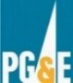 SourcingDecember 2022Page 1 of 1SourcingDecember 2022Page 1 of 1SourcingDecember 2022Page 1 of 1SourcingDecember 2022Page 1 of 1SourcingDecember 2022Page 1 of 1SourcingDecember 2022Page 1 of 1SourcingDecember 2022Page 1 of 1SourcingDecember 2022Page 1 of 1SourcingDecember 2022Page 1 of 1SourcingDecember 2022Page 1 of 1SourcingDecember 2022Page 1 of 1SourcingDecember 2022Page 1 of 1SourcingDecember 2022Page 1 of 1SourcingDecember 2022Page 1 of 1SourcingDecember 2022Page 1 of 1SourcingDecember 2022Page 1 of 1SourcingDecember 2022Page 1 of 1Subcontractor and Supplier Utilization Plan					EXHIBIT 1ASubcontractor and Supplier Utilization Plan					EXHIBIT 1ASubcontractor and Supplier Utilization Plan					EXHIBIT 1ASubcontractor and Supplier Utilization Plan					EXHIBIT 1ASubcontractor and Supplier Utilization Plan					EXHIBIT 1ASubcontractor and Supplier Utilization Plan					EXHIBIT 1ASubcontractor and Supplier Utilization Plan					EXHIBIT 1ASubcontractor and Supplier Utilization Plan					EXHIBIT 1ASubcontractor and Supplier Utilization Plan					EXHIBIT 1ASubcontractor and Supplier Utilization Plan					EXHIBIT 1ASubcontractor and Supplier Utilization Plan					EXHIBIT 1ASubcontractor and Supplier Utilization Plan					EXHIBIT 1ASubcontractor and Supplier Utilization Plan					EXHIBIT 1ASubcontractor and Supplier Utilization Plan					EXHIBIT 1ASubcontractor and Supplier Utilization Plan					EXHIBIT 1ASubcontractor and Supplier Utilization Plan					EXHIBIT 1ASubcontractor and Supplier Utilization Plan					EXHIBIT 1ASubcontractor and Supplier Utilization Plan					EXHIBIT 1ASubcontractor and Supplier Utilization Plan					EXHIBIT 1ASubcontractor and Supplier Utilization Plan					EXHIBIT 1ASubcontractor and Supplier Utilization Plan					EXHIBIT 1ASubcontractor and Supplier Utilization Plan					EXHIBIT 1ASubcontractor and Supplier Utilization Plan					EXHIBIT 1APrime Contractor/Supplier Name:        Prime Contractor/Supplier Name:        Prime Contractor/Supplier Name:        Prime Contractor/Supplier Name:        Prime Contractor/Supplier Name:        Prime Contractor/Supplier Name:        PG&E Contract # (if any):PG&E Contract # (if any):Contract DurationContract DurationContract DurationContract DurationFrom:From:From:To:Employer Identification # (EIN):      Employer Identification # (EIN):      Employer Identification # (EIN):      Employer Identification # (EIN):      Employer Identification # (EIN):      Employer Identification # (EIN):      Total Bid/Contract Value:Total Bid/Contract Value:Total Amount to be Self Performed:Total Amount to be Self Performed:Total Amount to be Self Performed:Total Amount to be Self Performed:Total Amount to be Self Performed:Total Amount to be Self Performed:Total Amount to be Self Performed:Total Amount to be Self Performed:Total Amount to be Self Performed:PG&E Project/Product: PG&E Project/Product: PG&E Project/Product: Is Prime Contractor/Supplier CPUC Clearinghouse Certified?Is Prime Contractor/Supplier CPUC Clearinghouse Certified?Is Prime Contractor/Supplier CPUC Clearinghouse Certified?Is Prime Contractor/Supplier CPUC Clearinghouse Certified?Is Prime Contractor/Supplier CPUC Clearinghouse Certified?Yes      Yes      No      No      No      VON #:      VON #:      VON #:      VON #:      VON #:      VON #:      VON #:      Name of Preparer:Name of Preparer:Is Prime Contractor/Supplier a Registered Small Business Certified?Is Prime Contractor/Supplier a Registered Small Business Certified?Is Prime Contractor/Supplier a Registered Small Business Certified?Is Prime Contractor/Supplier a Registered Small Business Certified?Is Prime Contractor/Supplier a Registered Small Business Certified?Is Prime Contractor/Supplier a Registered Small Business Certified?Yes      Yes      Yes      No      No      No      Small Business #:      Small Business #:      Small Business #:      Small Business #:      Small Business #:      Preparer E-Mail:  Estimated Amount to be Paid to all Subcontractors (Subs) and Suppliers ($): (for the duration of the contract)Estimated Amount to be Paid to all Subcontractors (Subs) and Suppliers ($): (for the duration of the contract)Estimated Amount to be Paid to all Subcontractors (Subs) and Suppliers ($): (for the duration of the contract)Estimated Amount to be Paid to all Subcontractors (Subs) and Suppliers ($): (for the duration of the contract)Estimated Amount to be Paid to all Subcontractors (Subs) and Suppliers ($): (for the duration of the contract)Estimated Amount to be Paid to all Subcontractors (Subs) and Suppliers ($): (for the duration of the contract)Estimated Amount to be Paid to all Subcontractors (Subs) and Suppliers ($): (for the duration of the contract)Estimated Amount to be Paid to all Subcontractors (Subs) and Suppliers ($): (for the duration of the contract)Estimated Amount to be Paid to all Subcontractors (Subs) and Suppliers ($): (for the duration of the contract)Estimated Amount to be Paid to all Subcontractors (Subs) and Suppliers ($): (for the duration of the contract)Estimated Amount to be Paid to all Subcontractors (Subs) and Suppliers ($): (for the duration of the contract)Estimated Amount to be Paid to all Subcontractors (Subs) and Suppliers ($): (for the duration of the contract)Estimated Amount to be Paid to all Subcontractors (Subs) and Suppliers ($): (for the duration of the contract)Estimated Amount to be Paid to all Subcontractors (Subs) and Suppliers ($): (for the duration of the contract)Estimated Amount to be Paid to all Subcontractors (Subs) and Suppliers ($): (for the duration of the contract)Estimated Amount to be Paid to all Subcontractors (Subs) and Suppliers ($): (for the duration of the contract)Estimated Amount to be Paid to all Subcontractors (Subs) and Suppliers ($): (for the duration of the contract)Preparer Contact Phone:Preparer Contact Phone:Preparer Contact Phone:Preparer Contact Phone:Subs and Suppliers:Small Businesses:CPUC Certified Businesses:CPUC Certified Businesses:CPUC Certified Businesses:CPUC Certified Businesses:CPUC Certified Businesses:CPUC Certified Businesses:CPUC Certified Businesses:CPUC Certified Businesses:(1)Tier Level(2)Name of Subcontractors (s) and Supplier (s)(2)Name of Subcontractors (s) and Supplier (s)(3)Emergency Point of Contact / Phone #(3)Emergency Point of Contact / Phone #(4)Contractor’s License # / Motor Carrier Permit (4)Contractor’s License # / Motor Carrier Permit (4)Contractor’s License # / Motor Carrier Permit (4)Contractor’s License # / Motor Carrier Permit (4)Contractor’s License # / Motor Carrier Permit (5)Description of Work to be Performed or Major Materials to be Supplied (5)Description of Work to be Performed or Major Materials to be Supplied (6)Is Excavation to be Performed(6)Is Excavation to be Performed(7)DPI Status(8)Risk Level(9)ISN ID# and/or PG&E Qualified Vendor #(10)Union Signatory(1)Tier Level(2)Name of Subcontractors (s) and Supplier (s)(2)Name of Subcontractors (s) and Supplier (s)(3)Emergency Point of Contact / Phone #(3)Emergency Point of Contact / Phone #License/Permit TypeLicense/Permit #Expiration DateSpecial Permit RequiredSpecial Permit Required(5)Description of Work to be Performed or Major Materials to be Supplied (5)Description of Work to be Performed or Major Materials to be Supplied (6)Is Excavation to be Performed(6)Is Excavation to be Performed(7)DPI Status(8)Risk Level(9)ISN ID# and/or PG&E Qualified Vendor #(10)Union SignatoryThe information provided on this form may form the basis of a Statement of Record, against which PG&E may conduct an audit or review to ensure compliance. Indicate All Subcontractor(s) and Supplier(s) of any tier prior to performing Work on designated project. Submit Exhibit 1A to best demonstrate your plan for the indicated services.In the event of a change in planned Subcontractor(s) or Supplier(s) of any tier, submit a revised Exhibit 1A prior to performing the Work via the method outlined in the contract or work authorization.Refer to Exhibit 1 for additional instructions on completing this form.Please include additional sheets as needed. The information provided on this form may form the basis of a Statement of Record, against which PG&E may conduct an audit or review to ensure compliance. Indicate All Subcontractor(s) and Supplier(s) of any tier prior to performing Work on designated project. Submit Exhibit 1A to best demonstrate your plan for the indicated services.In the event of a change in planned Subcontractor(s) or Supplier(s) of any tier, submit a revised Exhibit 1A prior to performing the Work via the method outlined in the contract or work authorization.Refer to Exhibit 1 for additional instructions on completing this form.Please include additional sheets as needed. The information provided on this form may form the basis of a Statement of Record, against which PG&E may conduct an audit or review to ensure compliance. Indicate All Subcontractor(s) and Supplier(s) of any tier prior to performing Work on designated project. Submit Exhibit 1A to best demonstrate your plan for the indicated services.In the event of a change in planned Subcontractor(s) or Supplier(s) of any tier, submit a revised Exhibit 1A prior to performing the Work via the method outlined in the contract or work authorization.Refer to Exhibit 1 for additional instructions on completing this form.Please include additional sheets as needed. The information provided on this form may form the basis of a Statement of Record, against which PG&E may conduct an audit or review to ensure compliance. Indicate All Subcontractor(s) and Supplier(s) of any tier prior to performing Work on designated project. Submit Exhibit 1A to best demonstrate your plan for the indicated services.In the event of a change in planned Subcontractor(s) or Supplier(s) of any tier, submit a revised Exhibit 1A prior to performing the Work via the method outlined in the contract or work authorization.Refer to Exhibit 1 for additional instructions on completing this form.Please include additional sheets as needed. The information provided on this form may form the basis of a Statement of Record, against which PG&E may conduct an audit or review to ensure compliance. Indicate All Subcontractor(s) and Supplier(s) of any tier prior to performing Work on designated project. Submit Exhibit 1A to best demonstrate your plan for the indicated services.In the event of a change in planned Subcontractor(s) or Supplier(s) of any tier, submit a revised Exhibit 1A prior to performing the Work via the method outlined in the contract or work authorization.Refer to Exhibit 1 for additional instructions on completing this form.Please include additional sheets as needed. The information provided on this form may form the basis of a Statement of Record, against which PG&E may conduct an audit or review to ensure compliance. Indicate All Subcontractor(s) and Supplier(s) of any tier prior to performing Work on designated project. Submit Exhibit 1A to best demonstrate your plan for the indicated services.In the event of a change in planned Subcontractor(s) or Supplier(s) of any tier, submit a revised Exhibit 1A prior to performing the Work via the method outlined in the contract or work authorization.Refer to Exhibit 1 for additional instructions on completing this form.Please include additional sheets as needed. The information provided on this form may form the basis of a Statement of Record, against which PG&E may conduct an audit or review to ensure compliance. Indicate All Subcontractor(s) and Supplier(s) of any tier prior to performing Work on designated project. Submit Exhibit 1A to best demonstrate your plan for the indicated services.In the event of a change in planned Subcontractor(s) or Supplier(s) of any tier, submit a revised Exhibit 1A prior to performing the Work via the method outlined in the contract or work authorization.Refer to Exhibit 1 for additional instructions on completing this form.Please include additional sheets as needed. The information provided on this form may form the basis of a Statement of Record, against which PG&E may conduct an audit or review to ensure compliance. Indicate All Subcontractor(s) and Supplier(s) of any tier prior to performing Work on designated project. Submit Exhibit 1A to best demonstrate your plan for the indicated services.In the event of a change in planned Subcontractor(s) or Supplier(s) of any tier, submit a revised Exhibit 1A prior to performing the Work via the method outlined in the contract or work authorization.Refer to Exhibit 1 for additional instructions on completing this form.Please include additional sheets as needed. The information provided on this form may form the basis of a Statement of Record, against which PG&E may conduct an audit or review to ensure compliance. Indicate All Subcontractor(s) and Supplier(s) of any tier prior to performing Work on designated project. Submit Exhibit 1A to best demonstrate your plan for the indicated services.In the event of a change in planned Subcontractor(s) or Supplier(s) of any tier, submit a revised Exhibit 1A prior to performing the Work via the method outlined in the contract or work authorization.Refer to Exhibit 1 for additional instructions on completing this form.Please include additional sheets as needed. The information provided on this form may form the basis of a Statement of Record, against which PG&E may conduct an audit or review to ensure compliance. Indicate All Subcontractor(s) and Supplier(s) of any tier prior to performing Work on designated project. Submit Exhibit 1A to best demonstrate your plan for the indicated services.In the event of a change in planned Subcontractor(s) or Supplier(s) of any tier, submit a revised Exhibit 1A prior to performing the Work via the method outlined in the contract or work authorization.Refer to Exhibit 1 for additional instructions on completing this form.Please include additional sheets as needed. The information provided on this form may form the basis of a Statement of Record, against which PG&E may conduct an audit or review to ensure compliance. Indicate All Subcontractor(s) and Supplier(s) of any tier prior to performing Work on designated project. Submit Exhibit 1A to best demonstrate your plan for the indicated services.In the event of a change in planned Subcontractor(s) or Supplier(s) of any tier, submit a revised Exhibit 1A prior to performing the Work via the method outlined in the contract or work authorization.Refer to Exhibit 1 for additional instructions on completing this form.Please include additional sheets as needed. The information provided on this form may form the basis of a Statement of Record, against which PG&E may conduct an audit or review to ensure compliance. Indicate All Subcontractor(s) and Supplier(s) of any tier prior to performing Work on designated project. Submit Exhibit 1A to best demonstrate your plan for the indicated services.In the event of a change in planned Subcontractor(s) or Supplier(s) of any tier, submit a revised Exhibit 1A prior to performing the Work via the method outlined in the contract or work authorization.Refer to Exhibit 1 for additional instructions on completing this form.Please include additional sheets as needed. The information provided on this form may form the basis of a Statement of Record, against which PG&E may conduct an audit or review to ensure compliance. Indicate All Subcontractor(s) and Supplier(s) of any tier prior to performing Work on designated project. Submit Exhibit 1A to best demonstrate your plan for the indicated services.In the event of a change in planned Subcontractor(s) or Supplier(s) of any tier, submit a revised Exhibit 1A prior to performing the Work via the method outlined in the contract or work authorization.Refer to Exhibit 1 for additional instructions on completing this form.Please include additional sheets as needed. The information provided on this form may form the basis of a Statement of Record, against which PG&E may conduct an audit or review to ensure compliance. Indicate All Subcontractor(s) and Supplier(s) of any tier prior to performing Work on designated project. Submit Exhibit 1A to best demonstrate your plan for the indicated services.In the event of a change in planned Subcontractor(s) or Supplier(s) of any tier, submit a revised Exhibit 1A prior to performing the Work via the method outlined in the contract or work authorization.Refer to Exhibit 1 for additional instructions on completing this form.Please include additional sheets as needed. The information provided on this form may form the basis of a Statement of Record, against which PG&E may conduct an audit or review to ensure compliance. Indicate All Subcontractor(s) and Supplier(s) of any tier prior to performing Work on designated project. Submit Exhibit 1A to best demonstrate your plan for the indicated services.In the event of a change in planned Subcontractor(s) or Supplier(s) of any tier, submit a revised Exhibit 1A prior to performing the Work via the method outlined in the contract or work authorization.Refer to Exhibit 1 for additional instructions on completing this form.Please include additional sheets as needed. The information provided on this form may form the basis of a Statement of Record, against which PG&E may conduct an audit or review to ensure compliance. Indicate All Subcontractor(s) and Supplier(s) of any tier prior to performing Work on designated project. Submit Exhibit 1A to best demonstrate your plan for the indicated services.In the event of a change in planned Subcontractor(s) or Supplier(s) of any tier, submit a revised Exhibit 1A prior to performing the Work via the method outlined in the contract or work authorization.Refer to Exhibit 1 for additional instructions on completing this form.Please include additional sheets as needed. The information provided on this form may form the basis of a Statement of Record, against which PG&E may conduct an audit or review to ensure compliance. Indicate All Subcontractor(s) and Supplier(s) of any tier prior to performing Work on designated project. Submit Exhibit 1A to best demonstrate your plan for the indicated services.In the event of a change in planned Subcontractor(s) or Supplier(s) of any tier, submit a revised Exhibit 1A prior to performing the Work via the method outlined in the contract or work authorization.Refer to Exhibit 1 for additional instructions on completing this form.Please include additional sheets as needed. The information provided on this form may form the basis of a Statement of Record, against which PG&E may conduct an audit or review to ensure compliance. Indicate All Subcontractor(s) and Supplier(s) of any tier prior to performing Work on designated project. Submit Exhibit 1A to best demonstrate your plan for the indicated services.In the event of a change in planned Subcontractor(s) or Supplier(s) of any tier, submit a revised Exhibit 1A prior to performing the Work via the method outlined in the contract or work authorization.Refer to Exhibit 1 for additional instructions on completing this form.Please include additional sheets as needed. (11) Signature (11) Signature DateDateRev. #: